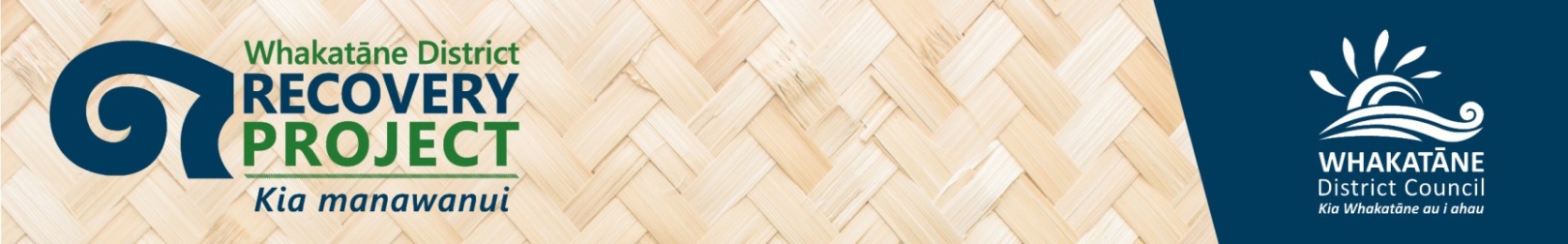 A1158191PROJECT : Kopuriki Road  PROJECT : Kopuriki Road  PROJECT : Kopuriki Road  PROJECT : Kopuriki Road  Project Owner  : NRER teamProject Owner  : NRER teamProject Owner  : NRER teamProject Owner  : NRER teamTeam  : NRER teamTeam  : NRER teamTeam  : NRER teamTeam  : NRER teamInterdependencies : Whakatāne District Recovery project plan workstreams – community, built environment, economic, WDC, BOPRCInterdependencies : Whakatāne District Recovery project plan workstreams – community, built environment, economic, WDC, BOPRCInterdependencies : Whakatāne District Recovery project plan workstreams – community, built environment, economic, WDC, BOPRCInterdependencies : Whakatāne District Recovery project plan workstreams – community, built environment, economic, WDC, BOPRCTasks :MilestoneWhoProgressDiscuss with WDC/BOPRC feasibility of project and potential sources of information and potential independent consultancy’s and develop scopeEOD June 12SimonMeeting set for June 12 with BOPRC. Meeting with WDC set for June 13.Project development discussionEOW June 13Simon, WDC, BOPRCCompleted. Scope changed to be much narrower and focused on putting in place options. This is due to BOPRC being supportive of a solution involving culvert establishment. This needs verification from WDC as to this being the best option.Set meeting between WDC Roading and BOPRC rivers and drainage engineer to meet an discuss viability of culvert optionEOW June 16 or June 23WDC, BOPRCMartin Taylor to set meeting appointment. Occurred but focus is on investigative options work by consultant. Need an independent report.Collate and review all the facts and known state of Kopuriki road and its r/ship with Lake Aniwaniwa (work undertaken to date)July 30NRER. WDC. BOPRCConsultants providing project brief and costs/timeline which can then be assessed for acceptance to proceed to investigation.Engage with key stakeholders to keep them informedongoingNREROccurring via email and meetings (for lake Aniwaniwa)Engage with key stakeholders to keep them informedTBCTBA/SimonDevelop a plan towards a solution once all the options are clearly understood.SeptemberTBA/SimonEngage with key stakeholders to discuss what happens nextTBCTBA/Simon